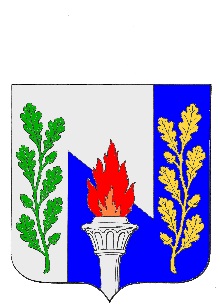 Тульская областьМуниципальное образование рабочий поселок ПервомайскийЩекинского районаСОБРАНИЕ ДЕПУТАТОВРЕШЕНИЕОт  09  декабря 2016 года 						№ 37-145 О БЮДЖЕТЕ МУНИЦИПАЛЬНОГО ОБРАЗОВАНИЯ РАБОЧИЙ ПОСЕЛОК ПЕРВОМАЙСКИЙ ЩЕКИНСКОГО РАЙОНА НА 2017 ГОДИ НА ПЛАНОВЫЙ ПЕРИОД 2018 И 2019 ГОДОВ(первое чтение)Рассмотрев представленный администрацией муниципального образования рабочий поселок Первомайский Щекинского района проект бюджета МО р.п. Первомайский Щекинского района на 2017 год и на плановый период 2018 и 2019 годов, в соответствии с Федеральным  законом от 06.10.2003 г. № 131-ФЗ «Об общих принципах организации местного самоуправления в Российской Федерации», статьями 51; 52; 53 Устава муниципального образования рабочий поселок Первомайский Щекинского района, на основании статьи 27 Устава муниципального образования рабочий поселок Первомайский Щекинского района, Собрание депутатов муниципального образования рабочий поселок Первомайский  РЕШИЛО:1. Утвердить основные характеристики бюджета муниципального образования рабочий поселок Первомайский Щекинского района (далее – бюджет муниципального образования) на 2017 год:1) общий объем доходов бюджета муниципального образования в сумме 92 846,2 тыс. рублей;2) общий объем расходов бюджета муниципального образования в сумме 92 846,2 тыс. рублей;2. Утвердить основные характеристики бюджета области на 2018 год и на 2019 год:1) общий объем доходов бюджета муниципального образования на 2018 год в сумме 96 128,6 тыс. рублей и на 2019 год в сумме 97 273,5 тыс. рублей;2) общий объем расходов бюджета муниципального образования на 2018 год в сумме 96 128,6 тыс. рублей, в том числе условно утвержденные расходы в сумме 2 532,6 тыс. рублей, и на 2019 год в сумме 97 273,5 тыс. рублей, в том числе условно утвержденные расходы в сумме 5 000,0 тыс. рублей.3. Предусмотреть в составе расходов бюджета муниципального образования резервный фонд администрации муниципального образования рабочий поселок Первомайский Щекинского района на финансовое обеспечение непредвиденных расходов на 2017 год в сумме 300,0 тыс. рублей, на 2018 год в сумме 2 500,0 тыс. рублей, на 2019 год в сумме 2 500,0 тыс. рублей, в том числе на проведение аварийно-восстановительных работ и иных мероприятий, связанных с ликвидацией последствий стихийных бедствий и других чрезвычайных ситуаций.Порядок использования средств резервного фонда администрации муниципального образования рабочий поселок Первомайский Щекинского района устанавливается администрацией муниципального образования рабочий поселок Первомайский Щекинского района.4. Настоящее Решение подлежит опубликованию в информационном бюллетене «Первомайские вести» и разместить на официальном сайте МО р.п. Первомайский Щекинского района http://pervomayskiy-mo.ru. 5. Настоящее Решение вступает в силу со дня его официального опубликования.6. Контроль за выполнением настоящего Решения возложить на главу администрации муниципального образования рабочий поселок Первомайский Щекинского района и постоянную комиссию Собрания депутатов по экономической политике и бюджетно-финансовым вопросам.Согласовано:Начальник отдела  по административно-правовым вопросами земельно-имущественным отношениям______________ Ю.М. Переславская «____» декабря  2016 годаПредседатель постоянной комиссии по экономическойполитике и бюджетно-финансовым вопросам			_____________М.С. Кандрашова«____» декабря   2016 годаПредседатель постоянной комиссии по вопросамсобственности и развития инфраструктуры	                                                                                                                                                                                                                                                                                                                                                                                                                                                                                                                                                                                                                                                                                                                                                                                                                                                                                                                                                                                                                                                                                                                                                                                                                                                                                                                                                                                                                                                                                                                                                 ______________Т.П. Хиркова«____» декабря   2016 годаПредседатель постоянной комиссии по приоритетнымнаправлениям социального развитияи по работе с молодежью	_______________И.Н. Пешкова«____»  декабря    2016 года Глава муниципального образования рабочий поселок Первомайский А. С. Гамбург